«Незабываемый праздник - День Рождения»Что такой день рожденье? 
Это радость и веселье, 
Это песни, шутки, смех! Это радости для всех! В каждой группе есть свои традиции. Каждая такая традиция направлена, прежде всего, на сплочение коллектива. Одна из таких традиций - отмечать день рождение ребенка не только дома, но и в садике с друзьями, воспитателями, где ребенок проводит большую часть времени.День рождения в детском саду отличается от праздника дома тем, что на мероприятие приглашается вся группа. Каждый ребенок испытывает потребность в любви, признании и одобрении. День рождения - прекрасный повод получить и проявить позитивные чувства.В своей группе мы отмечаем Дни рождения по-разному: проводим всевозможные игры, конкурсы и эстафеты, танцуем весёлые танцы и водим хороводы, а все желающие могут поздравить именинника. И, конечно, же вручить ему подарок от всей группы. Но главными всегда остаются эмоции детей, их радость и позитивные впечатления, которыми они потом будут делиться со всеми не один день.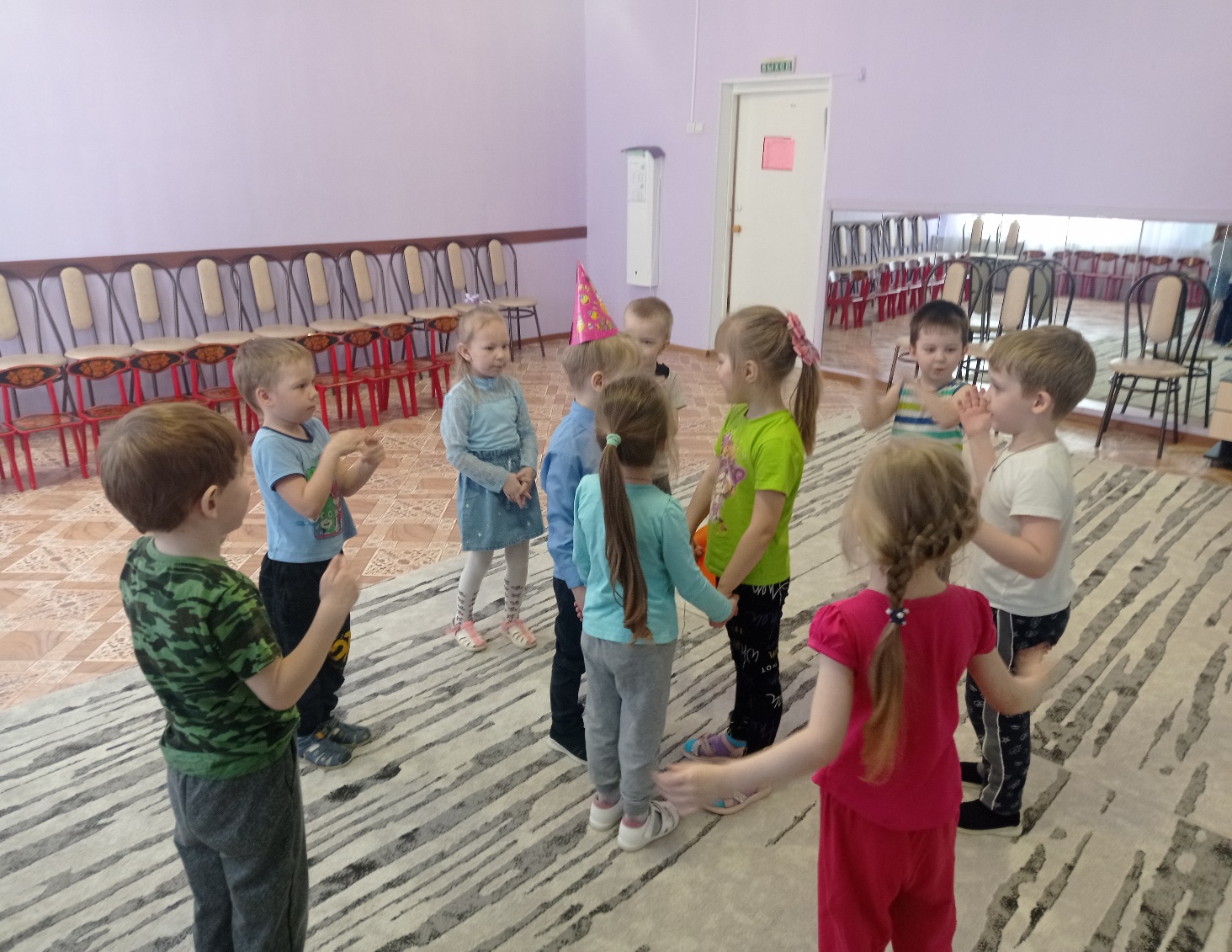 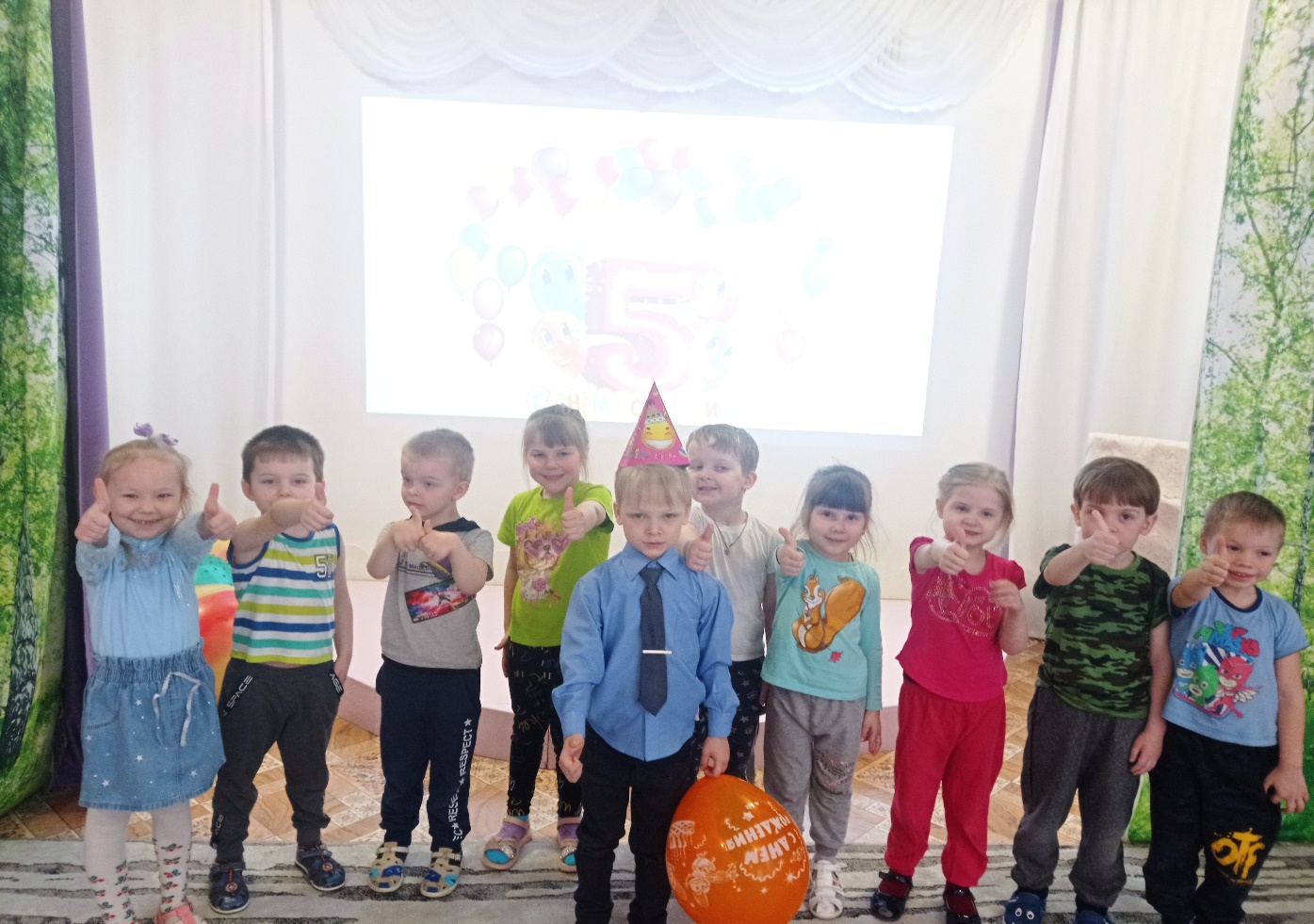 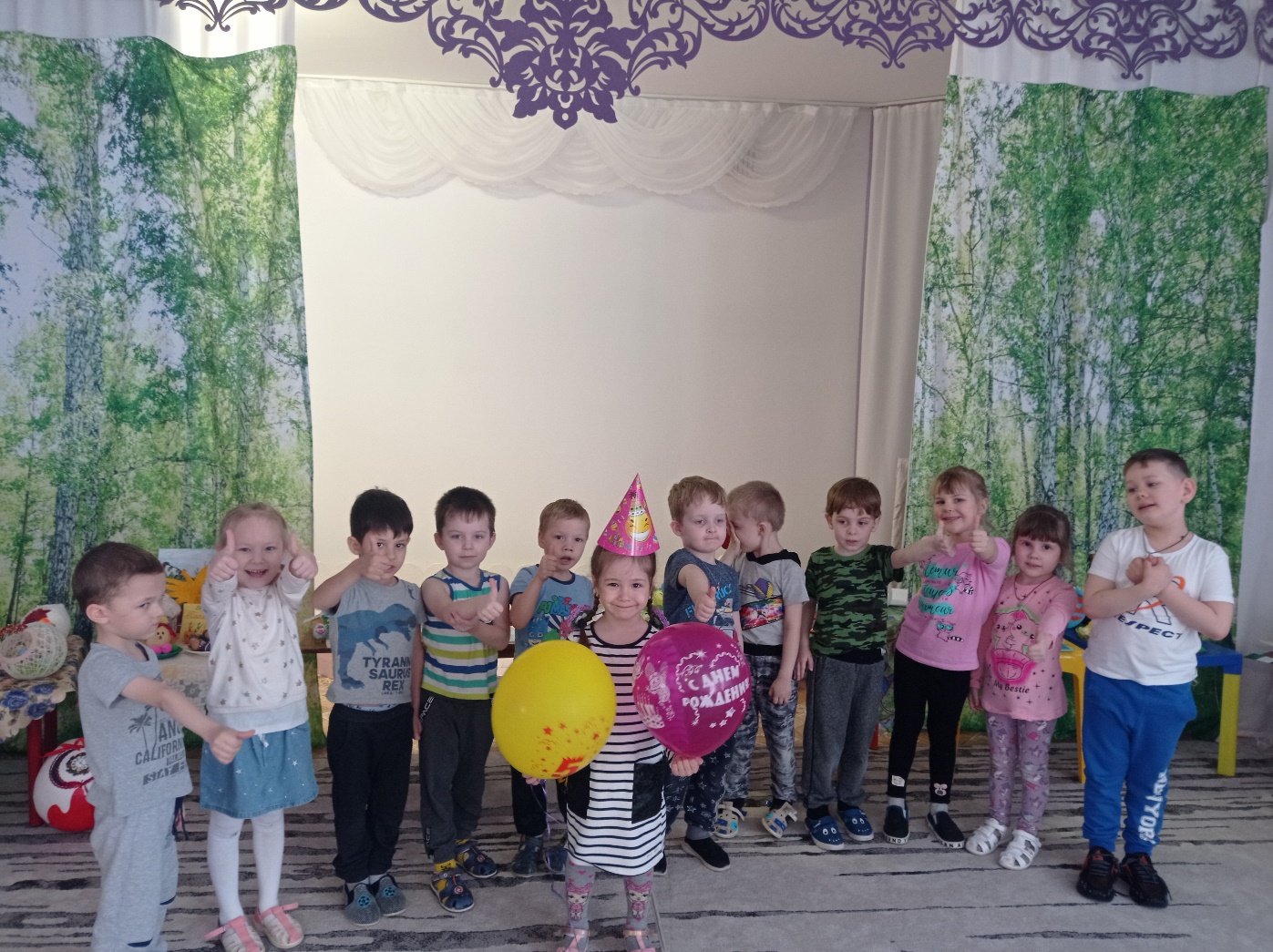 